答题链接二维码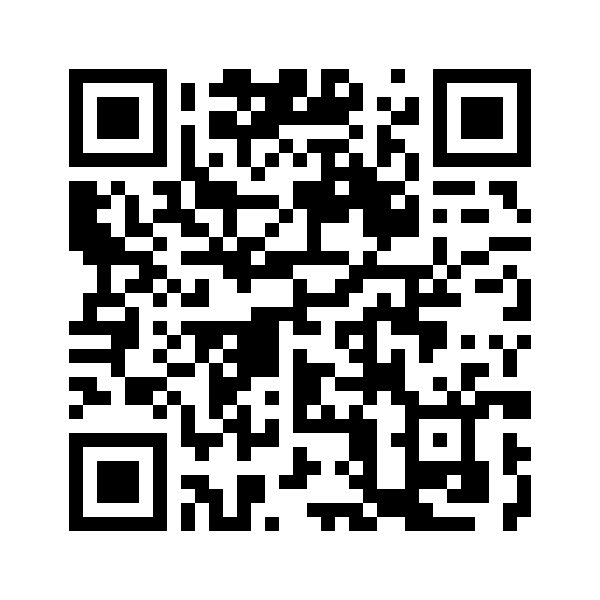 